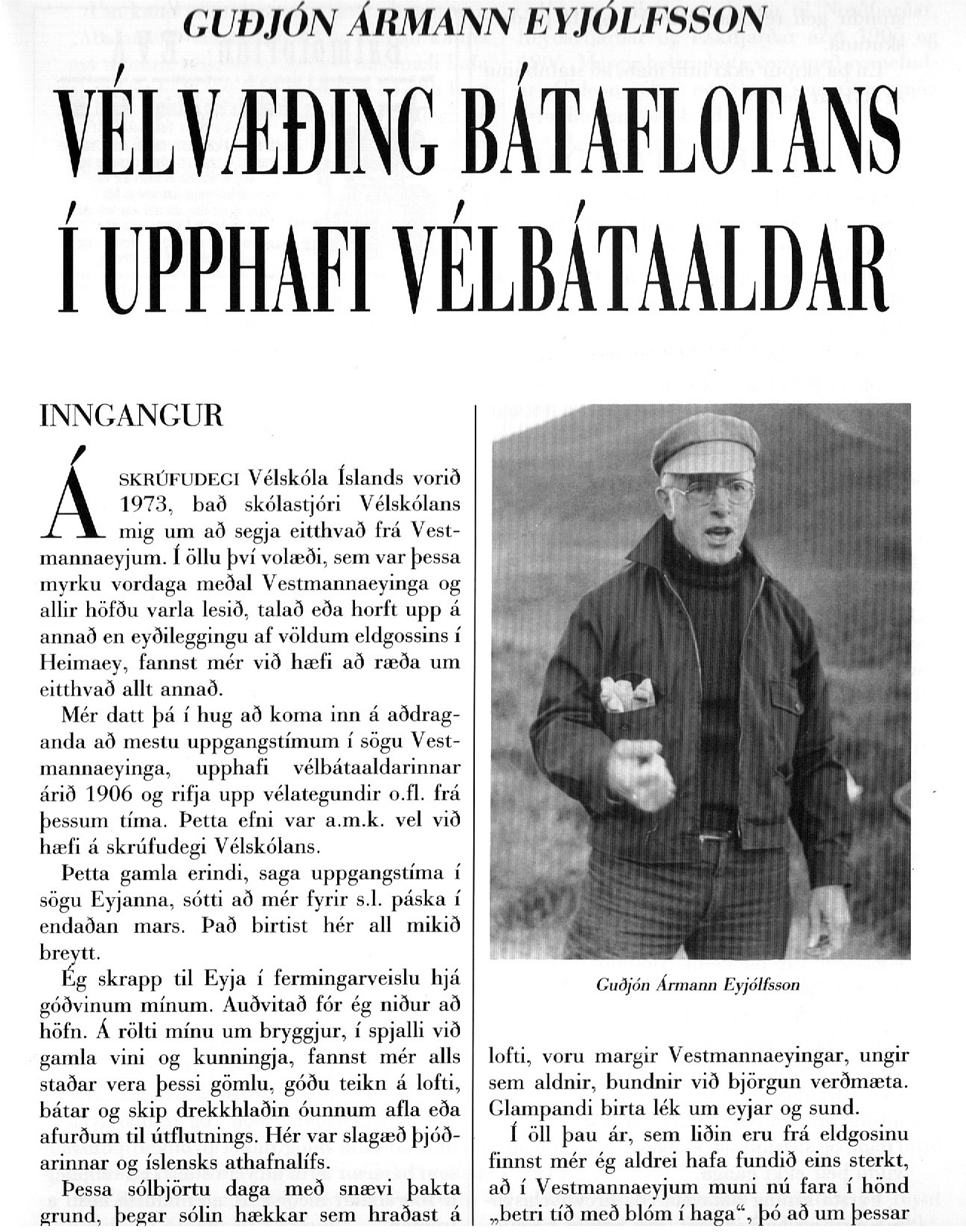 -----------1-------------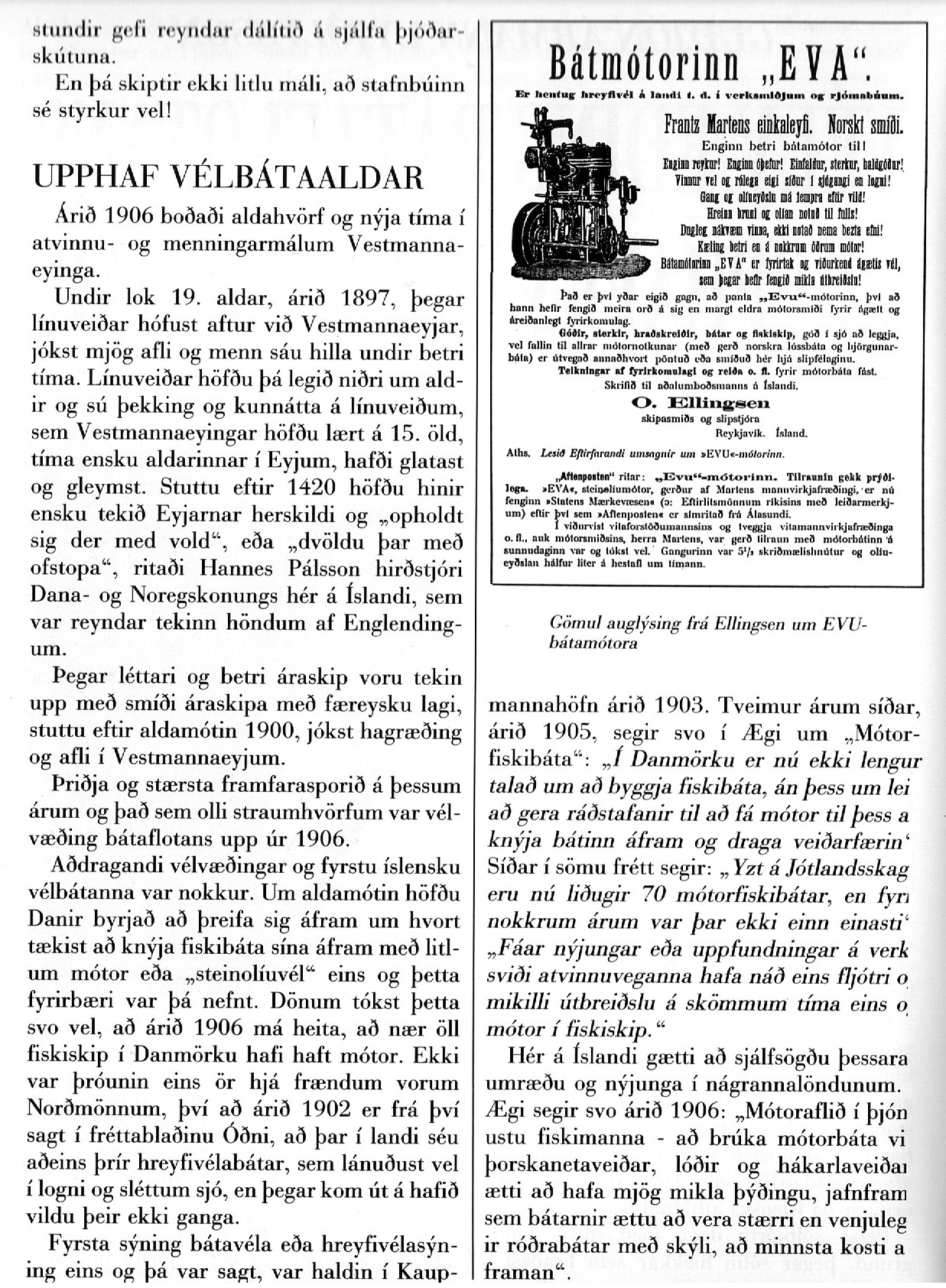 -----2----------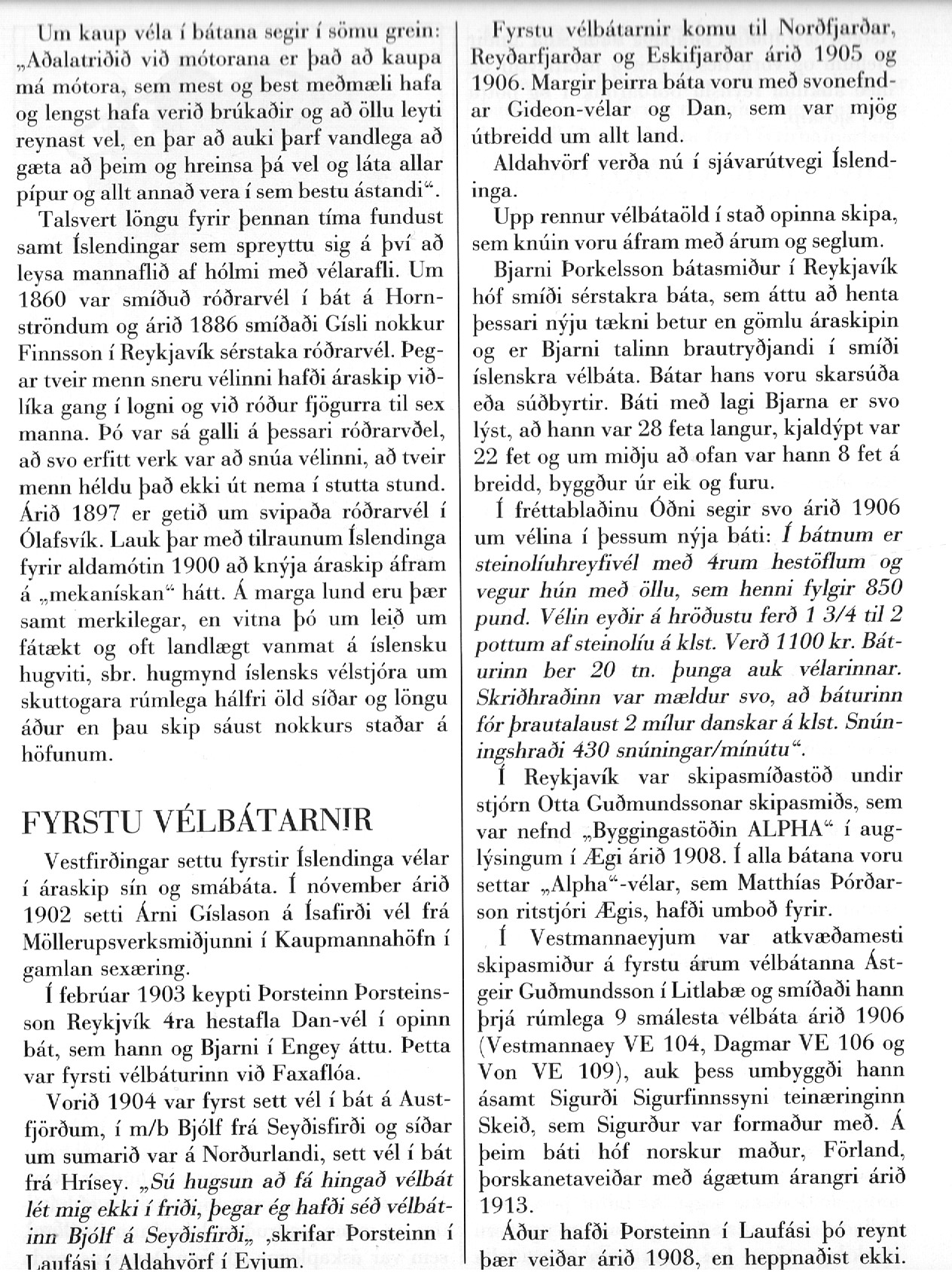 ------3-------------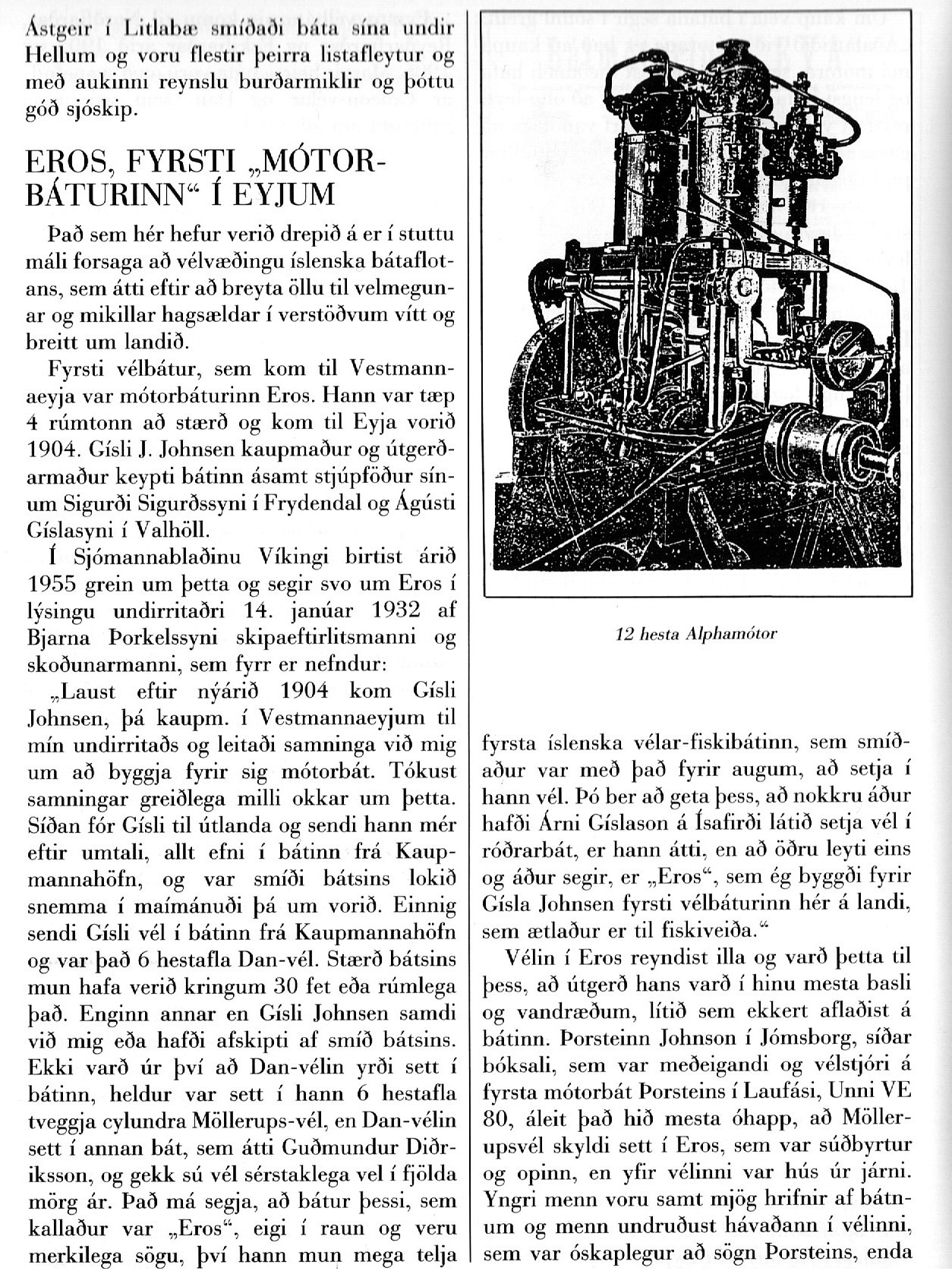 ----------4----------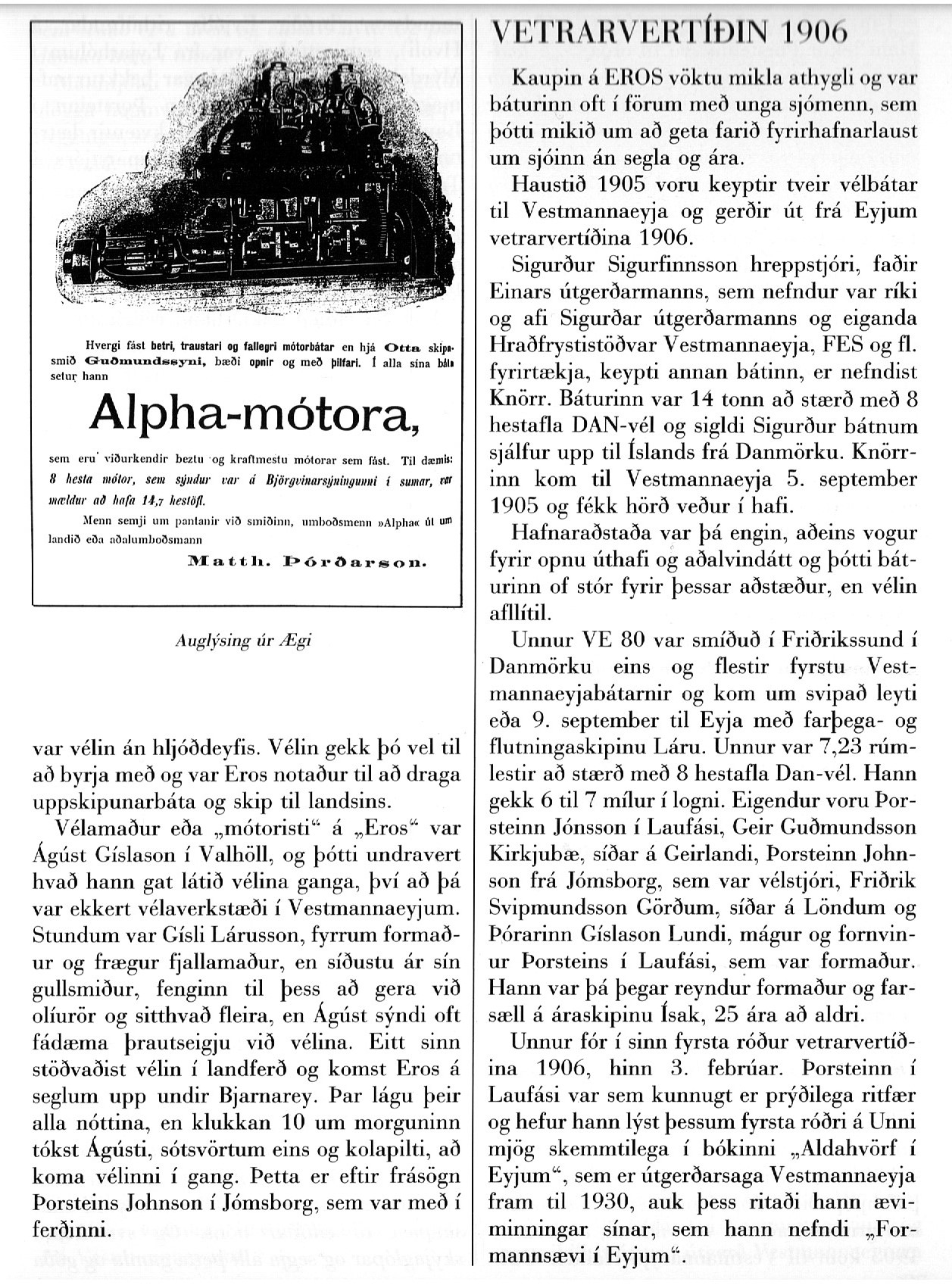 --------5-----------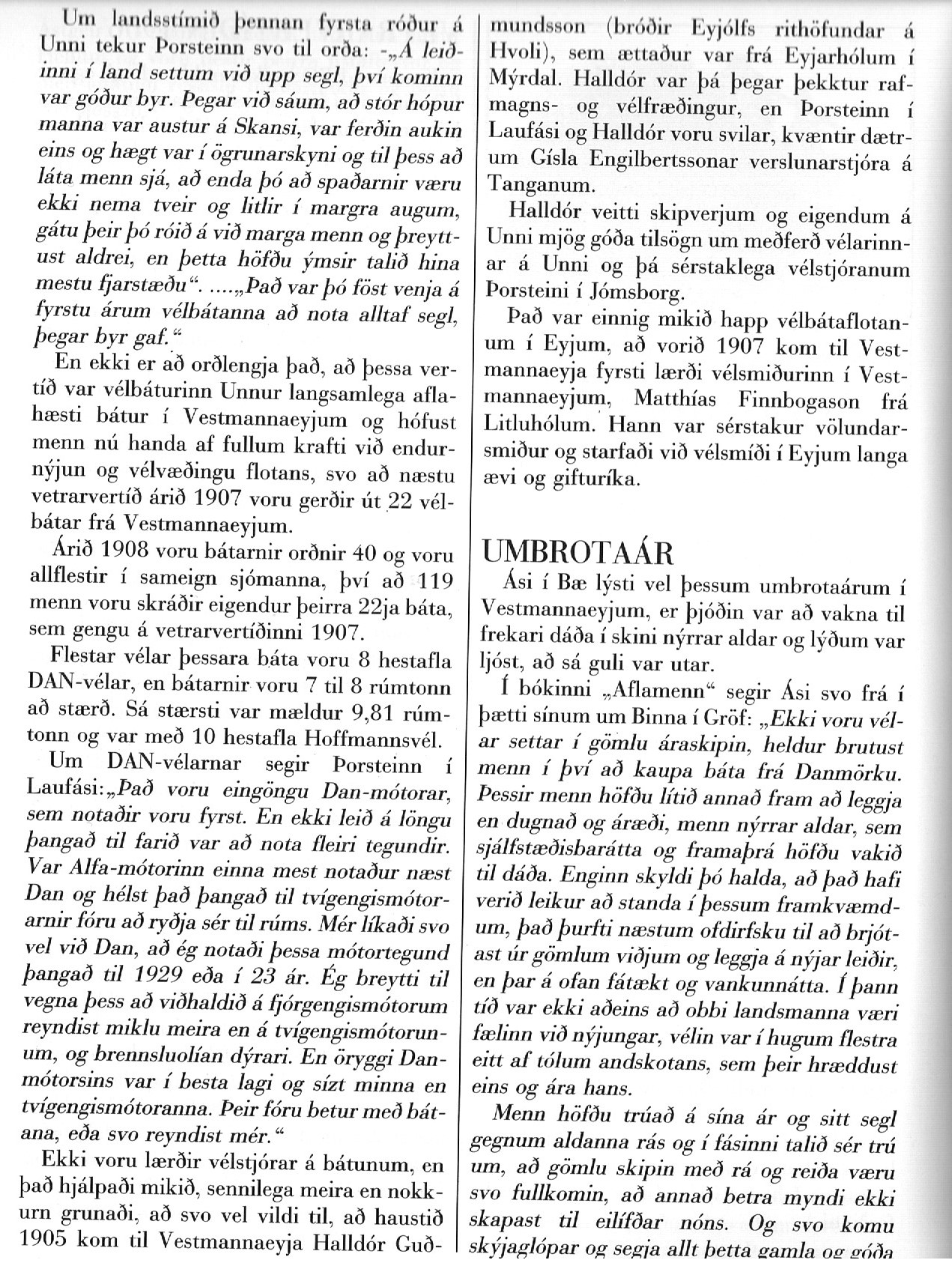 --------6---------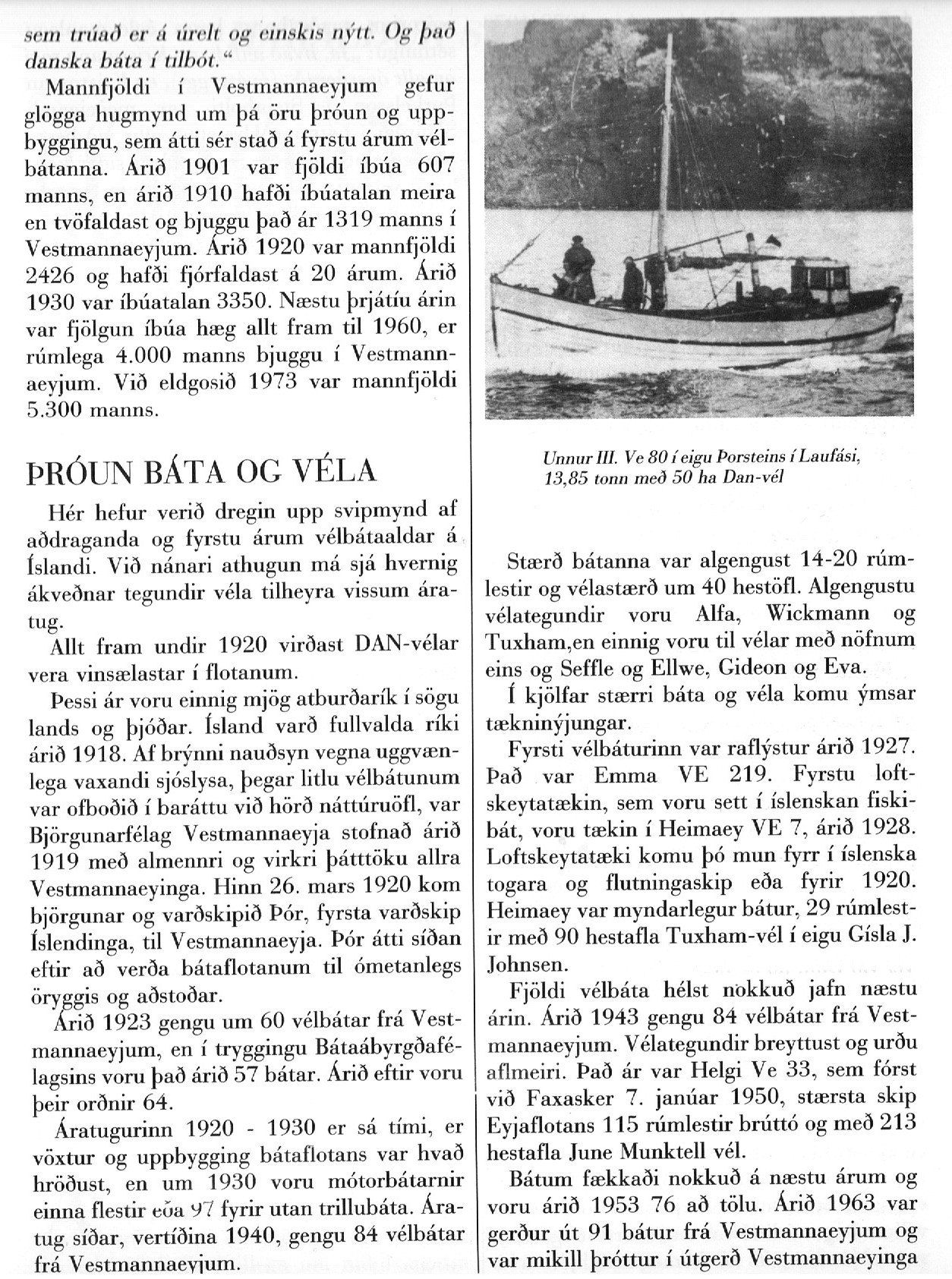 ------------7----------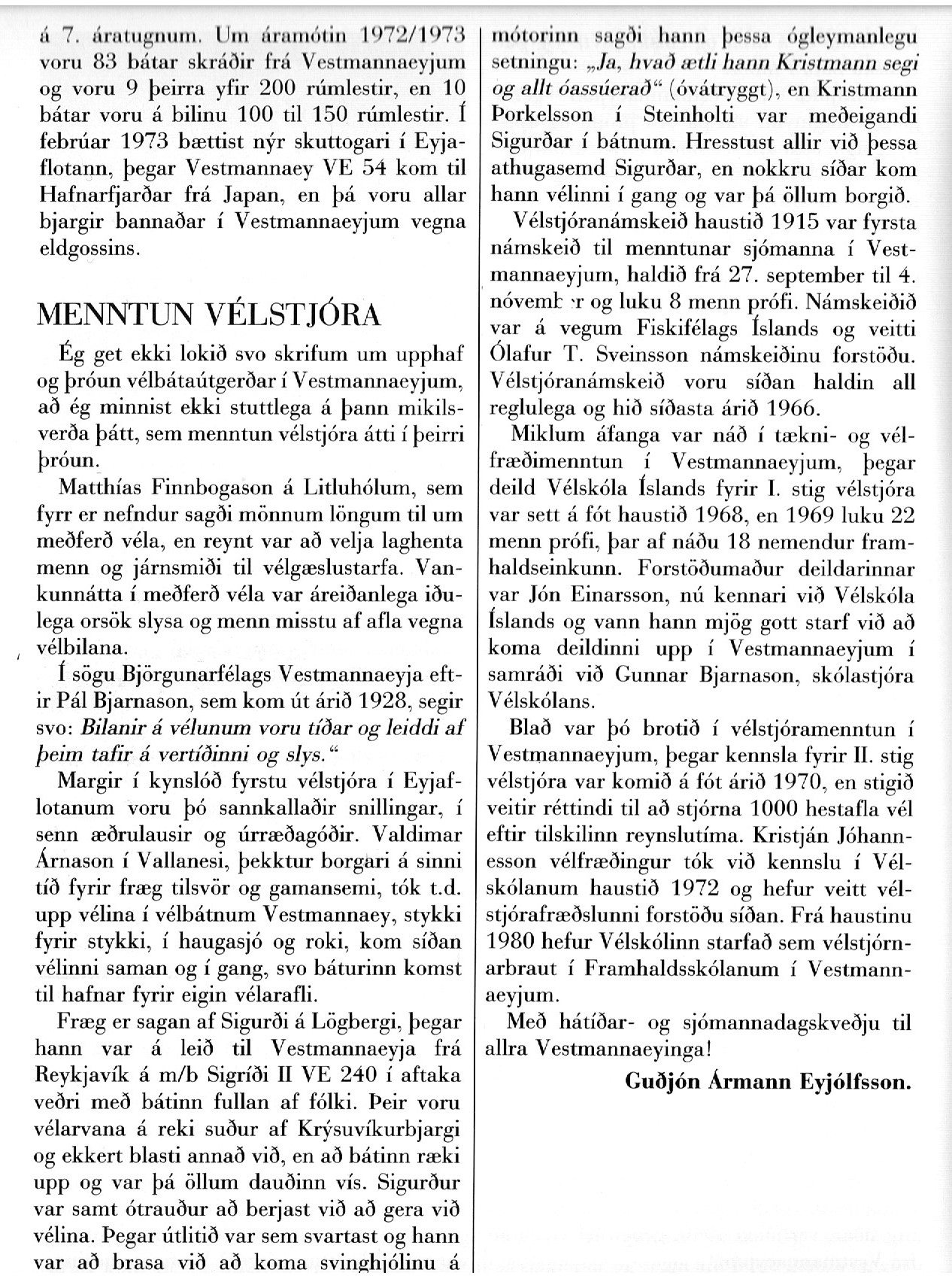 Tekið uppúr sjómannadagsblaði 1989.